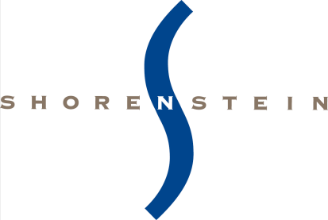 Tenant Move-In Form
Please complete this form 2-3 week prior to the move in date.Tenant Company General Information:	
Tenant Company General Information:	
Tenant Company General Information:	
Company Name:Building:Floor:Suite:Main Number:Move-In/Mover Information:Date and time of Move:Moving Company Information:Contact Name oversee the move in:Contact Number overseeing the move in:
Is afterhours HVAC required for the move in: Keys:Please indicate the number of keys you will require. All keys requested after move in date will be subject to a charge of $28.75 for the first key and 11.50 for all keys after.
Keys:Please indicate the number of keys you will require. All keys requested after move in date will be subject to a charge of $28.75 for the first key and 11.50 for all keys after.
Keys:Please indicate the number of keys you will require. All keys requested after move in date will be subject to a charge of $28.75 for the first key and 11.50 for all keys after.
Suite Keys:Private Office Keys (if Applicable):Signage Information
Please submit all requests for non-building standard signage in writing to the Property Management Office for approval. Please enter information below exactly how you would like the name to appear on signage.Signage Information
Please submit all requests for non-building standard signage in writing to the Property Management Office for approval. Please enter information below exactly how you would like the name to appear on signage.Signage Information
Please submit all requests for non-building standard signage in writing to the Property Management Office for approval. Please enter information below exactly how you would like the name to appear on signage.Lobby Directories:Elevator Lobby (If Different): Suite Sign (If Different):Capella Tower612-672-3011
dpeterson@shorenstein.com